Выпускник может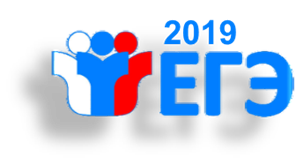 подать апелляциюО нарушении порядка проведения ЕГЭ в день экзамена, не покидая пункт проведения экзаменов.О несогласии с выставленными баллами в течение двух рабочих дней после официального объявления результатов по соответствующему предмету.На рассмотрении апелляции можно присутствовать с родителями или законными представителями. По результатам рассмотрения апелляции количество выставленных баллов может быть изменено как в большую сторону, так и в меньшую сторону! 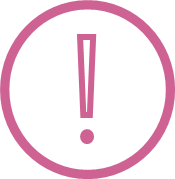 Черновики, использованные на экзамене, в качестве апелляции не рассматриваются